Entre los suscritos, UBALDO JOSÉ BUELVAS SOLÓRZANO, varón mayor de edad, identificado con cedula de ciudadanía No. 92.026.543 expedida en Sincé, actuando en nombre y representación de la Institución Educativa Antonio Lenis, Nit. No. 892.200.156-5, plantel de naturaleza oficial, debidamente autorizado por el Consejo Directivo, quien en adelante se llamara LA INSTITUCION y ________________________________________, varón ( ) Mujer ( ), mayor de edad, identificado (a) con cedula de ciudadanía No______________________ , expedida en __________________ , en su calidad de Padre (  ), madre (  ) acudiente autorizado (  ) del (la) menor __________________________________________________________, con Tarjeta de Identidad No. _____________________________  Expedida en _____________________, quien en adelante se llamara EL PADRE DE FAMILIA, se acuerda suscribir la presente acta de compromisos la cual se regirá por las siguientes clausulas: PRIMERA : OBJETO: el objeto de la presente acta es garantizar la educación del (la) menor _____________________________________________________ en los términos establecidos por los artículos 67 de la constitución política, y 28 de la ley 1098 de 2006 o código  de la infancia  y la adolescencia. SEGUNDA: COMPROMISOS DE LA INSTITUCION: En virtud del objeto de esta acta LA INSTITUCION se obliga para con EL PADRE DE FAMILIA a:  A) Desarrollar a través de profesionales idóneos de la docencia, los procesos requeridos para la formación del ( la) menor en el respeto a los derechos humanos, la paz, la democracia, la práctica del trabajo, la recreación, el mejoramiento cultural, científico y tecnológico y la protección del medio.B) Darle participación en el proceso educativo desarrollado y de manera muy especial, en la construcción, ejecución y modificación del Proyecto Educativo Institucional. C) Atender las quejas u opiniones que, de manera respetuosa y por los conductos regulares, presentes respecto del proceso educativo del (la) menor y sobre el grado de idoneidad del personal docente y directivo a cargo de la institución. D) Consultarle oportunamente sobre aquellos asuntos que afecten la marcha dela institución y procesos educativos. E) Entregarle, periódicamente, información clara y objetiva sobre el rendimiento académico y comportamiento del (la) menor como también de los resultados de las evoluciones de la calidad del servicio educativo ofrecido por la institución. TERCERA: COMPROMISOS DEL PADRE DE FAMILIA: EL padre de familia se obliga para con LA INSTITUCION a: A) Matricular al menor en las fechas establecidas por la institución y asegurar la permanencia en la misma. B) Acudir oportunamente a las citaciones y convocatorias que esta le haga. C) Garantizar en el hogar las condiciones propicias para que el servicio educativo prestado al (la) menor sea armónico, integral y cumpla sus funciones sociales y legales. D) Cumplir y orientar al (la) menor a cumplir las obligaciones contempladas en el Manual de Convivencia. E) contribuir en la construcción de un clima de respeto, tolerancia y responsabilidad mutua que favorezca la educación del (la) menor y la mejor relación entre los miembros de la comunidad. F) Comunicar oportunamente y en `primer lugar a LA INSTITUCION, las irregularidades de que tenga conocimiento, entre otras, en relación con el maltrato infantil, abuso sexual, tráfico o consumo de drogas ilícitas; en caso de no ser atendido acudir a las autoridades civiles competentes. G) Apoyar LA INSTITUCION en el desarrollo de las acciones que conduzcan al mejoramiento del servicio educativo y que eleven la calidad de los aprendizajes, especialmente en la formulación y desarrollo de planes de mejoramiento. H) Acompañar el proceso educativo en cumplimiento de su responsabilidad como primer educador del (la) menor, para mejorar la orientación personal y desarrollo de valores. I) Participar en el proceso de autoevaluación anual. J) Responder por los daños que eventualmente, el (la) menor cause a los bienes de la institución. CUARTA: DURACION: los compromisos adquiridos por las partes mediante  esta acta, tendrán duración equivalente al tiempo requerido por el (la) menor para cursar y concluir los estudios correspondientes a los diferentes grados y niveles de la educación formal de que trata el artículo 11 de la ley 115 de 1994; no obstante estos podrán darse por terminados en forma unilateral y en consecuencia cesa legalmente el acto de matrícula o no habrá lugar a su renovación, cuando ocurra una cualquiera de las siguientes circunstancias: A) Determinación del PADRE DE FAMILIA de retirar al menor de la institución. B) Reprobación, por parte del menor, de un grado dos (2) veces consecutivas. C) Bajo rendimiento académico del menor asociado con faltas disciplinarias contempladas en el Manual de Convivencia.Para constancia se firma por cada una de las partes comprometidas en dos (2) ejemplares del mismo tenor a los ______ días del mes de ____________________del año 20______.LA INSTITUCION                                                     PADRE DE FAMILIA______________________________________ 		_______________________________________UBALDO JOSÉ BUELVAS SOLÓRZANORector         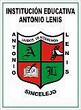 INSTITUCIÓN EDUCATIVA ANTONIO LENISACTA DE COMPROMISOSCódigo: FOR-GM-003INSTITUCIÓN EDUCATIVA ANTONIO LENISACTA DE COMPROMISOSVersión: 1INSTITUCIÓN EDUCATIVA ANTONIO LENISACTA DE COMPROMISOSFecha: 31-08-2020INSTITUCIÓN EDUCATIVA ANTONIO LENISACTA DE COMPROMISOSPágina 1 de 1